ПРОЕКТ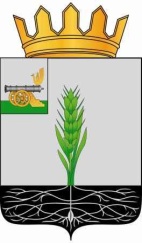 СОВЕТ ДЕПУТАТОВМУНИЦИПАЛЬНОГО ОБРАЗОВАНИЯ «ПОЧИНКОВСКИЙ РАЙОН» СМОЛЕНСКОЙ ОБЛАСТИР Е Ш Е Н И Еот                       № О внесении изменения в решение Совета депутатов муниципального образования «Починковский район» Смоленской  области от 23.11.2011г. № 62 «О системе налогообложения в виде единого налога на вмененный доход для отдельных видов деятельности»В соответствии со статьями 346.26 – 346.32 (часть II) Налогового кодекса Российской Федерации, Совет депутатов муниципального образования «Починковский район» Смоленской областиР Е Ш И Л:1.Внести в решение Совета депутатов муниципального образования «Починковский район» Смоленской  области23.11.2011г. № 62 «О системе налогообложения в виде единого налога на вмененный доход для отдельных видов деятельности» (в редакции  решения Совета депутатов от 21.12.2016г. № 34)  следующие изменения:1.1. Приложение №1 изложить в следующей редакции (прилагается).2. Настоящее решение вступает в силу по истечении одного месяца со дня его официального опубликования, но не ранее 1-го числа очередного налогового периода по налогу.Приложение № 1Значениякорректирующего коэффициента базовой доходности К2Глава муниципального образования «Починковский район» Смоленской области                                                                 А.В. ГолубПредседатель Совета депутатов муниципального образования «Починковский район» Смоленской области                                                                                             В.И. АринченковНаименование видов (подвидов) предпринимательской деятельностиЗначения корректирующего коэффициента базовой доходности деятельности К2 по группам территорийЗначения корректирующего коэффициента базовой доходности деятельности К2 по группам территорийЗначения корректирующего коэффициента базовой доходности деятельности К2 по группам территорий1. Оказание бытовых услуг:1 группа2 группа3 группаОрганизация обрядов (свадеб, юбилеев), в т.ч. музыкальное сопровождение0,1650,110,11Предоставление парикмахерских услуг0,5280,440,44Предоставление услуг парикмахерскими и салонами красоты0,5280,440,44Предоставление косметических услуг парикмахерскими и салонами красоты0,5280,440,44Ремонт часов и ювелирных изделий0,1320,0060,006Ремонт мебели и предметов домашнего обихода0,4620,0330,033Ремонт трикотажных изделий0,2640,0060,006Ремонт бытовой техники0,330,0330,033Ремонт бытовых приборов, домашнего и садового инвентаря0,330,0330,033Ремонт обуви и прочих изделий из кожи0,2640,0060,006Ремонт одежды0,2640,0060,006Ремонт металлоизделий бытового и хозяйственного назначения0,3960,0330,033Ремонт предметов и изделий из металла0,3960,0330,033Стирка и химическая чистка текстильных и меховых изделий0,3960,0220,022Пошив готовых текстильных изделий по индивидуальному заказу населения, кроме одежды 0,330,0060,006Пошив и вязание прочей верхней одежды по индивидуальному заказу населения0,330,0220,022Пошив и вязание прочей одежды и аксессуаров одежды, головных уборов по индивидуальному заказу населения0,330,0220,022Строительство жилых и нежилых зданий0,3960,0330,033Деятельность в области фотографии0,3960,0330,033Организация похорон и предоставление связанных с ними услуг0,550,440,33Прокат и аренда прочих предметов личного пользования и хозяйственно-бытового назначения0,4620,0440,044Предоставление прочих персональных услуг, не включенных в другие группировки0,110,0550,055Ремонт компьютеров и периферийного компьютерного оборудования0,3960,0330,033Ремонт электронной бытовой техники0,3960,0330,033Деятельность физкультурно-оздоровительная0,220,0060,0062. Оказание ветеринарных услуг                0,3960,0330,0333. Оказание услуг по ремонту, техническому обслуживанию и мойке автомототранспортных средств1114.  Оказание  услуг   по   предоставлению   вовременное владение (в  пользование)  мест  длястоянки автотранспортных средств, а  также  похранению автотранспортных средств  на  платных стоянках (за исключением штрафных автостоянок)1115.   Оказание   автотранспортных   услуг    поперевозке грузов                              1116.   Оказание   автотранспортных   услуг    поперевозке пассажиров:                         пассажирский  транспорт  с  количеством  до  5посадочных мест включительно                  111пассажирский транспорт с количеством от  6  до15 посадочных мест включительно               0,3520,3520,352пассажирский транспорт с количеством свыше  15 посадочных мест                               0,2420,2420,2427. Розничная  торговля,  осуществляемая  черезобъекты стационарной торговой сети с  площадью торгового зала не более 150 квадратных  метров по каждому объекту организации торговли:      продовольственными товарами                   0,4620,2750,088алкогольной   продукцией,   пивом,   табачнымиизделиями                                     0,6160,3630,121Смешанным ассортиментом   продовольственных товаров    (и    другими    продовольственными товарами)                                     0,550,330,11непродовольственными товарами                 0,5170,3080,099готовыми       лекарственными       средствами(препаратами)  и   лекарственными   средствами(препаратами),  изготовленными   по   рецептамврачей (за исключением передачи  лекарственных препаратов по льготным (бесплатным) рецептам); изделиями медицинского назначения             0,3080,220,066предметами  ухода  за  животными,  птицами   ирыбами,    включая    корма;    периодическимипечатными изданиями, полиграфической и книжной продукцией,      сопутствующими       товарами (канцелярскими);   семенами,    саженцами    и сопутствующими товарами; товарами,  бывшими  в употреблении, реализуемыми  комиссионерами  на основании   заключенных   физическими   лицами договоров комиссии                            0,3080,220,066смешанными  товарами   (продовольственными   и непродовольственными товарами)                0,3850,2310,077ювелирными  изделиями;  меховыми  и   кожаными изделиями; оружием и патронами к нему; цветами1118. Розничная  торговля,  осуществляемая  черезобъекты стационарной торговой сети, не имеющие торговых  залов,   а   также   через   объекты нестационарной    торговой    сети,    площадь торгового  места  в  которых  не  превышает  5 квадратных метров:                            продовольственными товарами                   0,3520,2640,077алкогольной   продукцией,   пивом,   табачнымиизделиями                                     0,550,330,11Смешанным ассортиментом  продовольственных товаров (другими продовольственными товарами) 0,5280,3520,099непродовольственными товарами                 0,3960,3080,077предметами  ухода  за  животными,  птицами   ирыбами,    включая    корма;    периодическимипечатными изданиями, полиграфической и книжной продукцией,      сопутствующими       товарами (канцелярскими);   семенами,    саженцами    и сопутствующими товарами                       0,2640,1650,055смешанными  товарами   (продовольственными   и непродовольственными товарами)                0,5280,3520,099ювелирными  изделиями;  меховыми  и   кожаными изделиями; цветами                            1119. Розничная  торговля,  осуществляемая  черезобъекты стационарной торговой сети, не имеющие торговых  залов,   а   также   через   объекты нестационарной    торговой    сети,    площадь торгового  места   в   которых   превышает   5 квадратных метров:                            продовольственными товарами;                  0,3520,2640,077алкогольной   продукцией,   пивом,   табачнымиизделиями                                     0,550,330,11Смешанным ассортиментом   продовольственных товаров (другими продовольственными товарами) 0,5280,3520,099непродовольственными товарами                 0,3960,3080,077предметами  ухода  за  животными,  птицами   ирыбами,    включая    корма;    периодическимипечатными изданиями, полиграфической и книжной продукцией,      сопутствующими       товарами (канцелярскими);   семенами,    саженцами    и сопутствующими товарами                       0,2640,1650,055смешанными  товарами   (продовольственными   и непродовольственными товарами)                0,5280,3520,099ювелирными  изделиями;  меховыми  и   кожаными изделиями; цветами                            11110. Развозная и разносная торговли            0,660,660,6611. Оказание услуг общественного питания черезобъекты организации  общественного  питания  сплощадью  зала  обслуживания  посетителей   неболее 150 квадратных метров по каждому объекту организации общественного питания:            ресторанами                                   0,6160,3630,121кафе, барами                                  0,5830,3520,121закусочными и столовыми                       0,220,1320,04412. Оказание услуг общественного питания черезобъекты организации общественного питания,  не имеющие залов обслуживания посетителей        0,3080,220,06613.   Распространение   наружной   рекламы   сиспользованием   рекламных   конструкций   (заисключением    рекламных     конструкций     савтоматической    сменой     изображения     иэлектронных табло)                            11114.   Распространение   наружной   рекламы   сиспользованием   рекламных    конструкций    савтоматической сменой изображения             11115.    Распространение    наружной     рекламыпосредством электронных табло                 11116.   Размещение   рекламы   на   транспортныхсредствах11117. Оказание услуг по временному размещению  и проживанию организациями и  предпринимателями, использующими в каждом объекте  предоставления данных  услуг  общую  площадь  помещений   для временного размещения и  проживания  не  более 500 квадратных метров:                        помещения   для   временного   размещения    ипроживания                                    0,3850,2640,077объекты  предоставления  услуг  по  временномуразмещению и проживанию                       0,3850,2640,07718. Оказание услуг по  передаче  во  временноевладение и (или) в пользование торговых  мест,расположенных в объектах стационарной торговой сети,  не  имеющих  торговых  залов,  объектов нестационарной торговой сети, а также объектов организации общественного питания, не  имеющих залов обслуживания посетителей,  если  площадь каждого  из  них  не  превышает  5  квадратных метров                                        0,0550,0550,05519. Оказание услуг по  передаче  во  временноевладение и (или) в пользование торговых  мест,расположенных в объектах стационарной торговой сети,  не  имеющих  торговых  залов,  объектов нестационарной торговой сети, а также объектов организации общественного питания, не  имеющих залов обслуживания посетителей,  если  площадь каждого из них превышает 5 квадратных метров  0,0330,0330,03320. Оказание услуг по  передаче  во  временноевладение  и  (или)  в  пользование   земельныхучастков для размещения объектов  стационарной и  нестационарной  торговой  сети,   а   также объектов  организации  общественного  питания, если площадь земельного участка  не  превышает 10 квадратных метров                          0,1650,1650,16521. Оказание услуг по  передаче  во  временноевладение  и  (или)  в  пользование   земельныхучастков для размещения объектов  стационарной и  нестационарной  торговой  сети,   а   также объектов  организации  общественного  питания, если площадь земельного участка  превышает  10 квадратных метров                             0,1650,1650,165